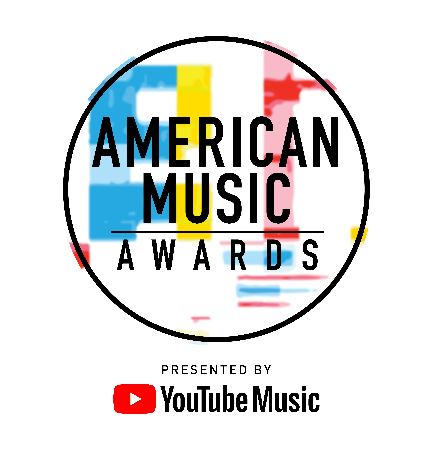 MULTI-PLATINUM SINGER/SONGWRITER CAMILA CABELLOAND AWARD-WINNING CHART TOPPERS SHAWN MENDES WITH ZEDDTO PERFORM AT THE “2018 AMERICAN MUSIC AWARDS®”The Live Broadcast Will AirTuesday, October 9th at 8:00 p.m. ET on ABC [EDITOR’S NOTE]: For media assets please click here For digital assets, please go to: bit.ly/AMAs18MediaLos Angeles (October 3, 2018) – dick clark productions and ABC today announced a performance from multiplatinum singer/songwriter Camila Cabello, as well as a first-time AMA collaboration from multi-platinum artist Shawn Mendes with award-winning artist/DJ/producer Zedd, for the “2018 American Music Awards.” Cabello, Mendes and Zedd join previously announced performers benny blanco with Halsey and Khalid, Cardi B featuring Bad Bunny and J Balvin, Mariah Carey, Ciara featuring Missy Elliott, Dua Lipa, Panic! At The Disco, Post Malone featuring Ty Dolla $ign, Taylor Swift and Carrie Underwood, as well as a special tribute to the Queen of Soul, Aretha Franklin.  Hosted by Tracee Ellis Ross, the “2018 American Music Awards,” the world’s largest fan-voted awards show, will broadcast live from the Microsoft Theater in Los Angeles on Tuesday, October 9, 2018 at 8:00 p.m. ET on ABC.Up for five nominations this year – including New Artist of the Year presented by Capital One® Savor® Card and Favorite Female Artist – Pop/Rock – Cabello will perform a song from her first studio album Camila, which debuted at number one on the Billboard 200 chart. Shawn Mendes – who took home the accolade for Favorite Artist – Adult Contemporary in 2017 and is again nominated under the category this year – will perform a track from Mendes' self-titled third studio album, which debuted at the top of the Billboard 200 and marked Mendes' third number one album in the United States, alongside multiplatinum selling artist/DJ/producer Zedd. Also a five-time American Music Award nominee, Zedd is nominated for Collaboration of the Year and Favorite Artist – Electronic Dance Music (EDM) this year. Cuban born singer/songwriter Camila Cabello (Epic Records / SYCO) released her debut solo album, CAMILA in January 2018 to rave reviews. It debuted at #1 on the Billboard 200 chart at the same time as her single “Havana” Reached #1 on the Billboard Hot 100 chart, making Camila the first solo artist in nearly 15 years to hold the #1 spot on both the Hot 100 and Billboard 200 charts simultaneously with their first #1. The RIAA gold-certified album, CAMILA, launched its debut at #1 on over 100 iTunes charts around the world, breaking the record for most #1 positions for a debut album in iTunes history. Beginning her official solo career after four years in Fifth Harmony, Cabello released her RIAA triple-platinum smash hit “Havana,” in August 2017 where it obtained the #1 spot on Billboard’s Pop Songs airplay chart, marking her second #1 as a solo artist. Furthermore, “Havana” hit #1 on iTunes overall top songs chart, #2 on the Spotify Global chart and hit #1 in 80 countries around the world. “Havana” is the first song by a female artist to go #1 on Billboard’s Adult Pop Songs, Pop Songs, and Rhythmic Songs airplay charts in 22 years and recently crossed 765M cumulative streams and attained the longest run at #1 on the Pop Songs chart by a female artist in a lead role in nearly five years. Her next single “Never Be The Same,” was released in January 2018 and peaked in the top 10 of the Billboard Hot 100 chart. Cabello had already earned a chart-topping smash with her recent double platinum-certified hit “Bad Things” with MGK. The track generated over 240M Spotify streams.Toronto born multi-platinum singer/songwriter Shawn Mendes released his highly anticipated self-titled third album in May 2018. The album debuted at #1 on the Billboard 200 albums chart as well as multiple additional worldwide markets, including Australia, Canada, Mexico, Belgium, Holland & more. Shawn Mendes made Shawn the third youngest solo artist to ever have three #1 albums on the Billboard 200, and became one of the top best-selling album debuts of 2018. The album shot to #1 on iTunes upon release in over 80 countries around the world. Leading up to the album, he released multiple tracks including “Youth” Featuring Khalid, “In My Blood” and “Lost In Japan.” Both “In My Blood” and “Lost In Japan,” the first two songs released off the new album, experienced massive success, soaring to the #1 and #2 spots on the overall iTunes chart in the U.S, Top 5 on iTunes in 50 countries, and held the #1 and #2 spots on Spotify’s “New Music Friday” playlist. With “In My Blood,” Shawn became the first artist to ever have had four #1 singles on Billboard’s Adult Pop Songs airplay chart before the age of 20. In April 2017, Shawn released his 3x Platinum hit “There’s Nothing Holdin’ Me Back.” The track scored Shawn his second #1 single Billboard’s Pop Songs chart, joining 7x Platinum single “Stitches.” Throughout his career, Shawn has achieved 3 consecutive #1 album debuts, 2 Platinum albums, and 8 consecutive platinum and multi-platinum singles. Worldwide, he has sold over 12 million albums, 100 million singles, and has amassed over 16 billion song streams and 5 billion YouTube views. Shawn has completed two sold-out world tours with over one million tickets sold, selling out legendary arenas including NYC’s Madison Square Garden, Toronto’s Air Canada Centre, and London’s O2 Arena in minutes. Shawn Mendes: The Tour begins in March 2019, with over 60 dates currently announced across Europe, North America and Australia, with more to be announced soon. He topped Billboard’s “21 Under 21” in 2017 and has been featured on Forbes “30 Under 30,” Spotify’s “25 Under 25,” and Time Magazine’s “Time 100 Most Influential”. In February 2018, ROI Influencer Media recognized Shawn as the #1 Most Influential Artist and #1 Most Influential Teen across all social media platforms.Multi-platinum, GRAMMY award-winning artist/DJ/producer Zedd made his debut with Clarity after signing with Interscope in 2012 and has been breaking down barriers surrounding music genres ever since. This fall, Zedd has teamed up with Shawn Mendes for a remix of “Lost In Japan” from Shawn’s latest album. The remix is the follow up to Zedd’s 2018 singles, “Happy Now” with Elley Duhé and his monster hit, “The Middle” with Maren Morris and Grey.  Zedd released “The Middle” in January 2018, and earned him his second #1 on Billboard’s Pop Songs airplay chart. “The Middle” held the top spot for seven weeks and has spent 35 weeks on the Billboard Hot 100. Digitally, the song has amassed over 1 billion streams. In 2017, Zedd released “Stay” with Alessia Cara, which held the #1 spot on the Pop Songs airplay chart for six consecutive weeks and earned Zedd his second GRAMMY nomination. In 2015, Zedd released True Colors, which debuted at No. 4 on the Billboard 200 albums chart. Throughout his career, Zedd has worked with a diverse range of artists to create hits, including Hayley Williams on platinum hit “Stay The Night,” which racked up more than 400 million streams, and Selena Gomez on platinum track “I Want You To Know,” which spent six weeks at No. 1 on Billboard’s Hot Dance/Electronic Songs chart.The American Music Awards winners are voted entirely by fans. Voting is now open in all categories. For New Artist of the Year presented by Capital One Savor Card, Favorite Social Artist presented by Xfinity and Collaboration of the Year, fans can vote for each award 100 times per day, per voting platform in one or both of the ways below. Fans can vote for all other awards once per day, per voting platform.Via web at VoteAMAs.comPosting a tweet on Twitter that includes the nominee's name or Twitter handle, the category name and #AMAs within the tweetVoting for New Artist of the Year presented by Capital One Savor Card and Collaboration of the Year will close on Tuesday, Oct. 9 at 5:59:59 p.m. PDT, one hour into the live broadcast. Voting for all other categories will close on Thursday, Oct. 4 at 11:59:59 p.m. PDT.American Music Awards nominees are based on key fan interactions as reflected on Billboard.com, including streaming, album and digital song sales, radio airplay, social activity and touring. These measurements are tracked by Billboard and its data partners, including Nielsen Music and Next Big Sound, and reflect the time period of Sept. 15, 2017, through Aug. 9, 2018. YouTube Music is the presenting sponsor of the “2018 American Music Awards.” Capital One Savor Card and Subaru of America, Inc. are sponsors of the “2018 American Music Awards.” Media partner is Cumulus Media/Westwood One.The “2018 American Music Awards” is produced by dick clark productions. Barry Adelman, Mark Bracco and Tracee Ellis Ross are executive producers. Larry Klein is producer.For the latest American Music Awards news, exclusive content and more, be sure to follow the AMAs on social and join the conversation by using the official hashtag for the show, #AMAs.Facebook: Facebook.com/AMAsTwitter: @AMAsInstagram: @AMAsSnapchat: TheAMAs YouTube: YouTube.com/TheAMAsTickets are now on sale at www.axs.com. About the American Music AwardsThe American Music Awards, the world’s largest fan-voted award show, features performances from today’s hottest artists and presents fan-voted awards in the music genres of Pop/Rock, Alternative Rock, Country, Rap/Hip-Hop, Soul/R&B, Adult Contemporary, Contemporary Inspirational, Latin, EDM and Soundtrack, and the categories of Artist of the Year, New Artist of the Year presented by Capital One Savor Card, Collaboration of the Year, Tour of The Year, Favorite Social Artist presented by Xfinity and Favorite Music Video. The American Music Awards pays tribute to today’s most influential and iconic artists.  The show is produced by dick clark productions and is seen in more than 200 countries and territories around the world. For more information, visit www.theamas.com, www.dickclark.com or abc.go.com/shows/american-music-awards.About dick clark productions dick clark productions (dcp) is the world's largest producer and proprietor of televised live event entertainment programming with the "Academy of Country Music Awards," "American Music Awards," "Billboard Music Awards," "Golden Globe Awards," "Dick Clark's New Year's Rockin' Eve with Ryan Seacrest" and the “Streamy Awards.” Weekly television programming includes "So You Think You Can Dance" from 19 Entertainment and dcp. dcp also owns one of the world's most unique and extensive entertainment archive libraries with over 60 years of award-winning shows, historic programs, specials, performances and legendary programming. dcp is a division of Valence Media, a diversified media company with divisions and strategic investments in premium television, wide release film, specialty film, live events and digital media. For additional information, visit www.dickclark.com. About YouTube Music YouTube Music is a completely reimagined streaming music service with music videos, official albums, singles, remixes, live performances, covers and hard-to-find music you can only get on YouTube. It’s ALL here! YouTube Music serves music based on your tastes and what’s moving the community around you. Discover something new or keep up with what’s trending. Basic functions such as playing music and watching videos are totally free, but you can upgrade to YouTube Music Premium to explore the world of music ad-free, offline, and with the screen locked. Available on mobile and desktop.  For additional information, visit  www.youtube.com/musicpremium.# # #Press Contacts:dick clark productions:Kelly Striewski		310-255-4602		KStriewski@dickclark.comGina Sorial 		310-255-0308		gsorial@dickclark.comSLATE PR:Andy Gelb		310-461-0111		andy@slate-pr.comRachael Trager	212-235-6817		rachael@slate-pr.comABC Media Relations:Nicole Gonzales	818-460-7421		Nicole.J.Gonzales@abc.comNate Reeves 		818-460-6422 		Nate.Reeves@abc.com